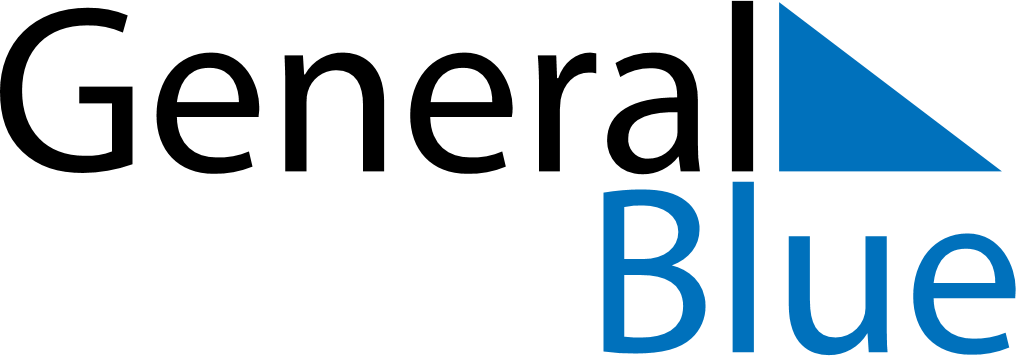 March 2019March 2019March 2019Saint BarthelemySaint BarthelemyMONTUEWEDTHUFRISATSUN12345678910Shrove MondayAsh Wednesday111213141516171819202122232425262728293031Laetare Sunday